Curriculum Committee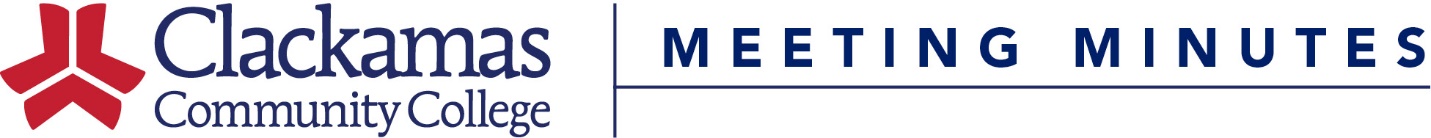 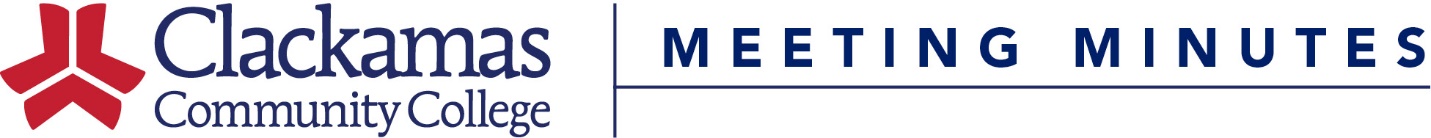 May 20, 2016Meeting AgendaPresent:  Dustin Bare, Rick Carino, Elizabeth Carney, Amanda Coffey, Megan Feagles (Recorder), Eden Francis, Sharron Furno, Sue Goff, Shalee Hodgson, Kerrie Hughes, Kara Leonard, Alice Lewis (Alternate Chair), Mike Mattson, Tracy Nelson, Scot Pruyn (Chair), Lisa Reynolds, Terrie Sanne, Charles Siegfried, Casey Sims, Tara Sprehe, Sarah Steidl, Dru Urbassik, Andrea Vergun, Helen Wand, Jim Wentworth-PlatoGuests:   April ChastainAbsent:   ASG Representative, George Burgess, Jeff Ennenga, Jason Kovac, David Plotkin, Cynthia RisanWelcome & IntroductionsApproval of MinutesApproval of the April 16, 2021 minutesMotion to approve, approvedConsent AgendaCourse Number ChangesCourse Title ChangeReviewed Outlines for ApprovalMotion to approve, approvedCourse and Program ApprovalsProgram SuspensionsGeographic Information Systems (GIS) Technology CCShalee Hodgson presentedSuspending the one-year GIS certificate to bring back as a new less-than-one-year certificateMotion to approve, approvedNew ProgramsGeographic Information Systems (GIS) Technology CCShalee Hodgson presentedTaking out courses that aren’t relevant to labor market outcomes. Will not be financial aid eligible since it’s less than 24 credits. Shalee will bring that information back to faculty.Part-time faculty led the work and were involved heavily in these changes.New less-than-one-year version of the former one-year GIS certificate19 total creditsMotion to approve, approvedProgram AmendmentsBasic Health Sciences CPCCShalee Hodgson presentedChanging from career pathway to stand-alone certificateChanging title to Healthcare CareersRemoved CLA-100 and MTH-065. Added MA-135 and option to take WR-101. Total credits change from 17 to 13-14.Wasn’t a good entry point to the labor market. Employers were very involved in the redesign of the program. Ed Partnerships and other departments collaborated on these changes.Motion to approve, approvedHorticulture AASApril Chastain presentedGot feedback from Graduation Services and removed 2 courses from electives. Added some other courses to electives. No total credit change.Add HOR-284 to summer term electivesMotion to approve (with changes), approvedOld BusinessCharter Feedback from College CouncilScot Pruyn presentedMissionQuestion about use of the word “accessible” in the mission. An example was given of a welding class where a person with a vision impairment might not find that class accessible. It was suggested to use an existing definition of “accessible”. Perhaps use the new college mission once it is adopted.Is a quorum of 1/3 voting members present too low?It was suggested that non-present voting members could send in a proxy vote to meet the minimum.It was suggested to look back over past meetings to see how often we would have run into a problem if this rule were applied.There was discussion about the 8am meeting time. Sometimes faculty have to leave at 9am to teach. Could the meeting be moved to 7:30am?Can we nominate a chair for next year to vote for next time?Scot Pruyn was nominated and seconded. He accepted the nomination. He will be on sabbatical during the 22-23 year. New BusinessOnline Catalog DemonstrationDru Urbassik presentedOnline catalog launches Monday, May 10th.Formatted similar to existing print catalog, but will be changing and making improvements over the next few yearsClosing Comments-Meeting Adjourned-Next Meeting: May 21, 2021 (8-9:30am)